                                                                     Проект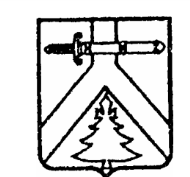 БОЛЬШЕИРБИНСКИЙ ПОСЕЛКОВЫЙ СОВЕТ ДЕПУТАТОВКУРАГИНСКОГО РАЙОНАКРАСНОЯРСКОГО КРАЯ	                                          РЕШЕНИЕ       .2012                           р.п. Большая Ирба                                     №          р«О бюджете  муниципального образованияпосёлок Большая Ирба на 2013 год»          На основании подпункта 2 пункта  1 статьи 22, статей 53, 54  Устава муниципального образования посёлок Большая Ирба, пункта «а)» статьи 2 Положения о бюджетном процессе в муниципальном образовании  посёлок Большая Ирба, утвержденного решением Большеирбинского поселкового Совета депутатов от 10.11.2011 № 22-87 р, поселковый Совет депутатов   РЕШИЛ:1.Утвердить основные характеристики  бюджета муниципального образования посёлок Большая  Ирба (далее – местного бюджета) на 2013 год:	1.1. Общий объём доходов местного бюджета в сумме   30127,73      тыс. руб.;1.2. Общий объём расходов местного бюджета  в сумме  31433,03              тыс. руб.;1.3.  Дефицит местного бюджета  в сумме 1305,3 тыс. руб.;1.4. Источники внутреннего финансирования дефицита местного бюджета   в сумме  1305,3  тыс. руб.  согласно приложению 1 к настоящему решению.                                               2.  Утвердить перечень главных  администраторов доходов местного бюджета и закрепленные за ними доходные источники, согласно приложению 2 к настоящему решению.  	3. Утвердить перечень  главных администраторов источников внутреннего финансирования дефицита местного бюджета и закрепленные за ними источники внутреннего финансирования дефицита местного бюджета, согласно приложению 3 к настоящему решению. 	4. Утвердить доходы местного бюджета на 2013 год  согласно приложению 4 к настоящему решению. 	5. Утвердить в пределах общего объема расходов, установленного пунктом 1 настоящего решения, распределение бюджетных ассигнований   по разделам и подразделам бюджетной  классификации расходов бюджетов Российской Федерации на 2013 год согласно приложению 5 к настоящему решению. 	6. Утвердить ведомственную структуру расходов местного бюджета на 2013 год  согласно приложению 6 к настоящему решению.	7.Утвердить перечень муниципальных целевых программ, подлежащих финансированию  в 2013году за счет средств местного бюджета, согласно приложению 7 к настоящему решению.8.Установить, что глава  посёлка вправе в ходе исполнения настоящего решения вносить изменения в сводную бюджетную  роспись   местного  бюджета на 2013 год: 8.1. Без внесения изменений и дополнений в настоящее решение:	 а) на сумму средств, выделяемых за счет средств резервного фонда администрации поселка Большая Ирба;	 8.2. С последующим внесением изменений и дополнений в настоящее решение;	 а) на сумму доходов, дополнительно полученных бюджетными учреждениями от осуществления предпринимательской деятельности, компенсации затрат получателя бюджетных средств и прочих безвозмездных перечислений по предпринимательской  и иной деятельности, сверх утвержденных настоящим решением и смет доходов и расходов;   	 б) на сумму средств межбюджетных трансфертов, предоставляемых из районного бюджета на основании решений, распоряжений, постановлений органов местного самоуправления района и уведомлений финансового управления о выделении финансовой помощи на осуществление отдельных целевых расходов;	 в) на сумму средств межбюджетных трансфертов, передаваемых в районный бюджет на основании соглашений о передаче части полномочий;	г) в случае создания, переименования, реорганизации, ликвидации действующих органов местного самоуправления, а также муниципальных учреждений, в том числе путем изменения типа существующих муниципальных учреждений, за счёт перераспределения объёма оказываемых муниципальных услуг, исполняемых функций и  численности в пределах общего объёма средств, предусмотренных настоящим решением.      	9. Размеры денежного вознаграждения лиц, замещающих муниципальные должности, размеры должностных окладов по должностям муниципальной службы увеличиваются (индексируется) на 5,5 процентов с 1 октября 2013 года.	10. Заработная плата работников администрации, оплата труда которых осуществляется на основе тарифной сетки в 2013 году увеличиваются (индексируются) на 5,5 процентов с 1 октября 2013 года.           11. Учесть в местном бюджете межбюджетные трансферты на 2013 год за счёт средств районного бюджета в сумме   11076,2 тыс. руб.:      а) дотацию на выравнивание уровня  бюджетной  обеспеченности  за счёт субвенции из краевого  бюджета в сумме  407,4тыс. руб.;       б) иные межбюджетные трансферты на реализацию решений, связанных с установлением предельных индексов изменения размера платы граждан за коммунальные услуги за счет краевого бюджета в сумме 10356,02тыс. руб., в том числе:    на  компенсацию выпадающих доходов организаций коммунального комплекса в сумме 7187,22тыс. руб.;    на компенсацию части размера платы граждан за коммунальные услуги в сумме 2568,8 тыс. руб.;в) иные межбюджетные трансферты  на осуществление государственных  полномочий  по созданию и обеспечению деятельности административных комиссий  за счёт краевого бюджета в сумме 20,2тыс. руб.;         г) иные межбюджетные трансферты на реализацию мероприятий, предусмотренных долгосрочной целевой программой  «Обеспечение пожарной безопасности сельских населённых пунктов Красноярского края» на 2011-2013 годы в сумме       292,61  тыс. рублей.	12. Установить в составе расходов долевое финансирование за счёт  средств местного бюджета на 2013 год:	а) на реализацию мероприятий, предусмотренных долгосрочной  целевой программой «Обеспечение пожарной безопасности сельских населённых пунктов Красноярского края на 2011 -2013 годы» в сумме 14,7 тыс. руб.;	б) по организации и проведению акарицидных обработок мест массового отдыха населения в сумме 1,114тыс. руб.            в)  на  присуждение грантов Губернатора Красноярского края «Жители – за чистоту и благоустройство» на 2011- 2013 годы в сумме 9,8тыс. руб.	г) на реализацию мероприятий, предусмотренных долгосрочной программой «Дороги  Красноярья» на 2012-2016 годы в сумме 4,0 тыс. руб.         13. Установить, что в расходной части местного бюджета предусматривается резервный фонд администрации посёлка Большая Ирба в размере 150,0 тыс. руб.	 Администрация посёлка Большая Ирба  ежеквартально информирует поселковый Совет депутатов о расходовании средств резервного фонда.    	  Расходование средств резервного фонда осуществляется в порядке, установленном Администрацией посёлка.  	14. Предусмотреть в составе местного бюджета межбюджетные трансферты бюджету муниципального района из бюджета поселения на осуществление части полномочий по решению вопросов местного значения в соответствии с заключаемыми  соглашениями на 2013 год согласно приложению 8 к настоящему решению. 15. Установить  предельный объём муниципального долга муниципального образования поселок Большая Ирба  на 2013год в сумме 0,0 тыс. руб.Предельный объём расходов на обслуживание муниципального долга муниципального образования поселок Большая Ирба не должен превышать  в 2013 году 0,0 тыс. руб.	16. Кассовое обслуживание исполнения местного бюджета в части проведения и учёта операций по кассовым поступлениям в местный бюджет и кассовым выплатам из местного бюджета осуществляется Управлением Федерального Казначейства по Красноярскому краю через открытие и ведение лицевого счёта местного бюджета в территориальном отделе казначейства Красноярского края по  Курагинскому району.   	  Исполнение местного бюджета в части санкционирования оплаты денежных обязательств, открытия и ведения лицевых счетов  осуществляется территориальным отделом казначейства Красноярского края по Курагинскому району на основании соглашения, заключенного между  администрацией посёлка Большая Ирба и территориальным отделом казначейства администрации Красноярского края по Курагинскому району.     	  17. Остатки средств местного бюджета на 01 января 2013  г. в полном объёме направляются на покрытие временных кассовых разрывов, возникающих в ходе исполнения местного бюджета в 2013 году, за исключением неиспользованных межбюджетных трансфертов,  имеющих целевое назначение.   	 18. Установить, что не использованные по состоянию на 01 января 2013 год остатки межбюджетных трансфертов, предоставленных за счёт средств федерального бюджета, имеющих целевое назначение, подлежат возврату в районный бюджет в течение первых 5 рабочих дней  2013 года.	 19. Настоящее решение вступает в силу с 01 января 2013 года, но не ранее дня,  следующего  за днём его официального опубликования в общественно-политической газете «Тубинские вести».Председатель Совета депутатов                                                 Е.Б.БубликГлава поселка                                                                                Н.Н. Корнева